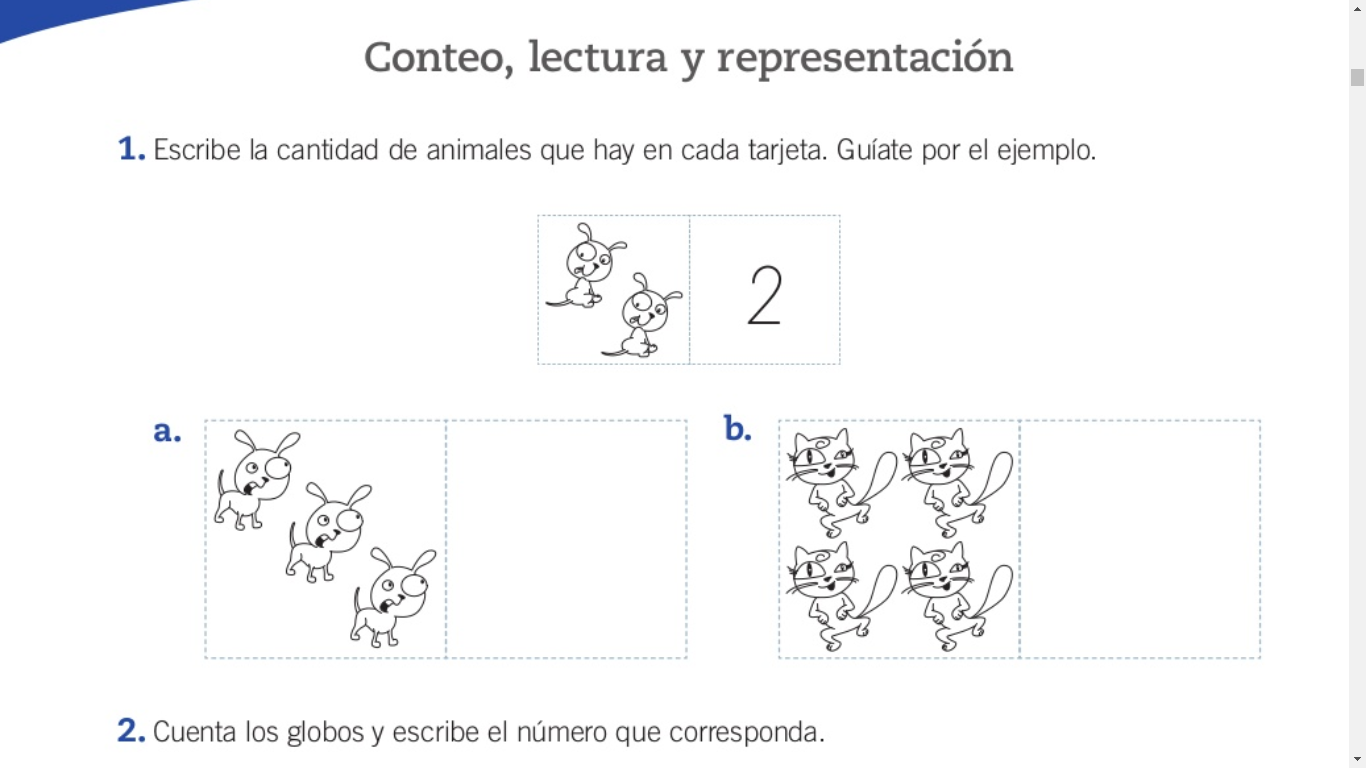 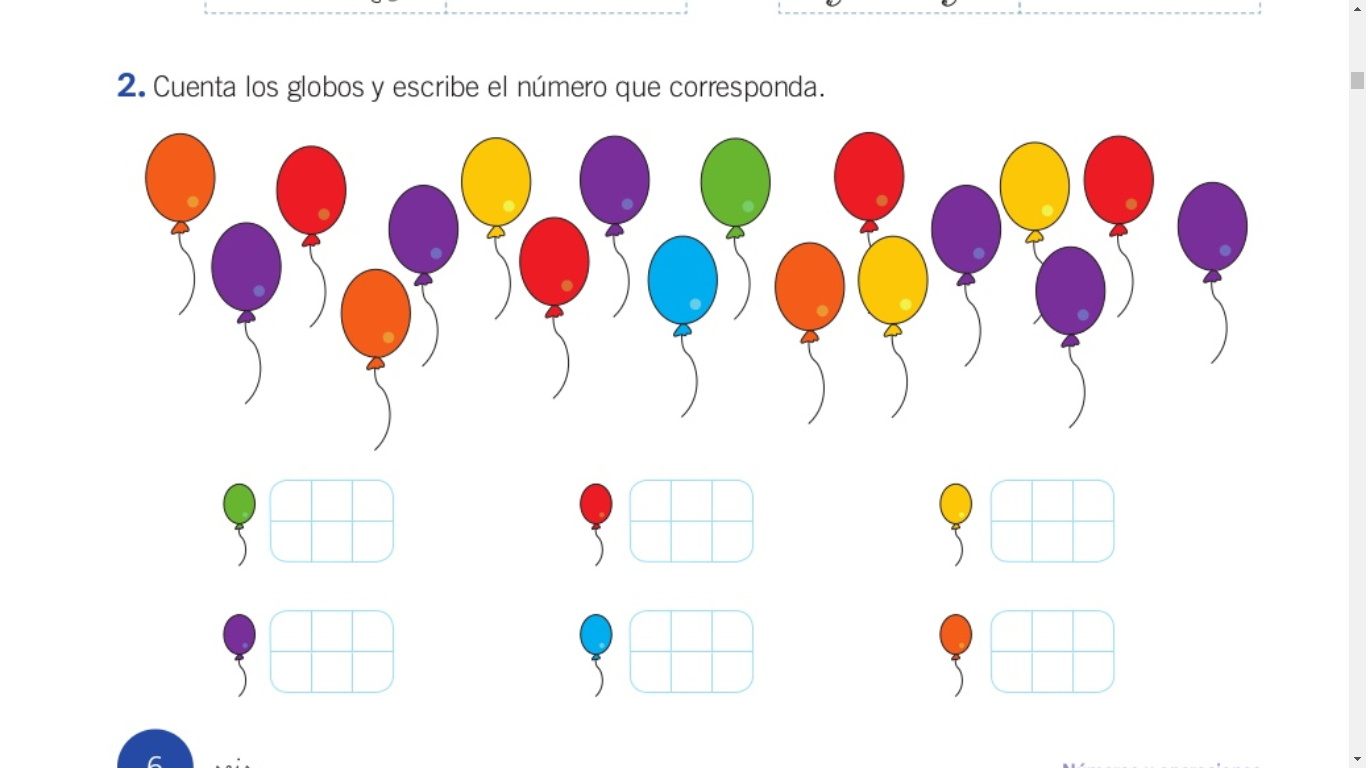 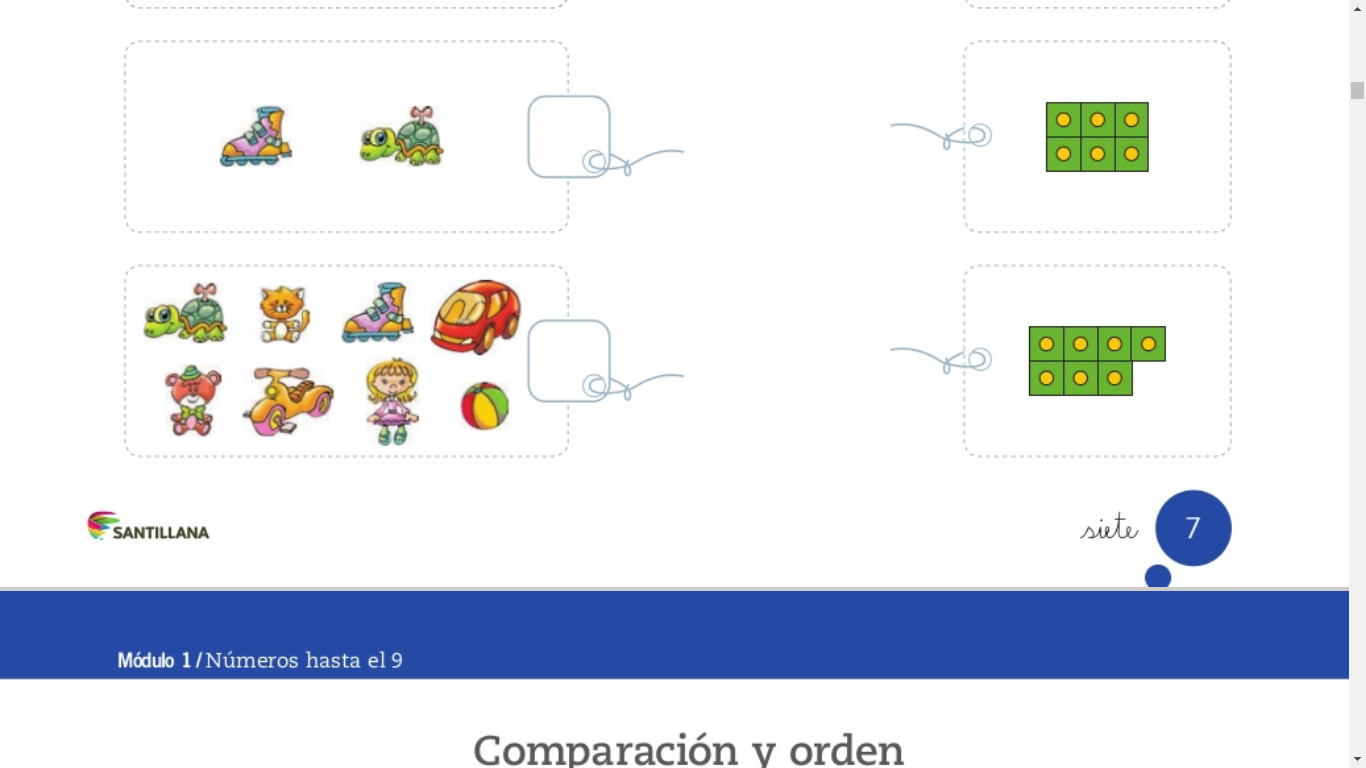 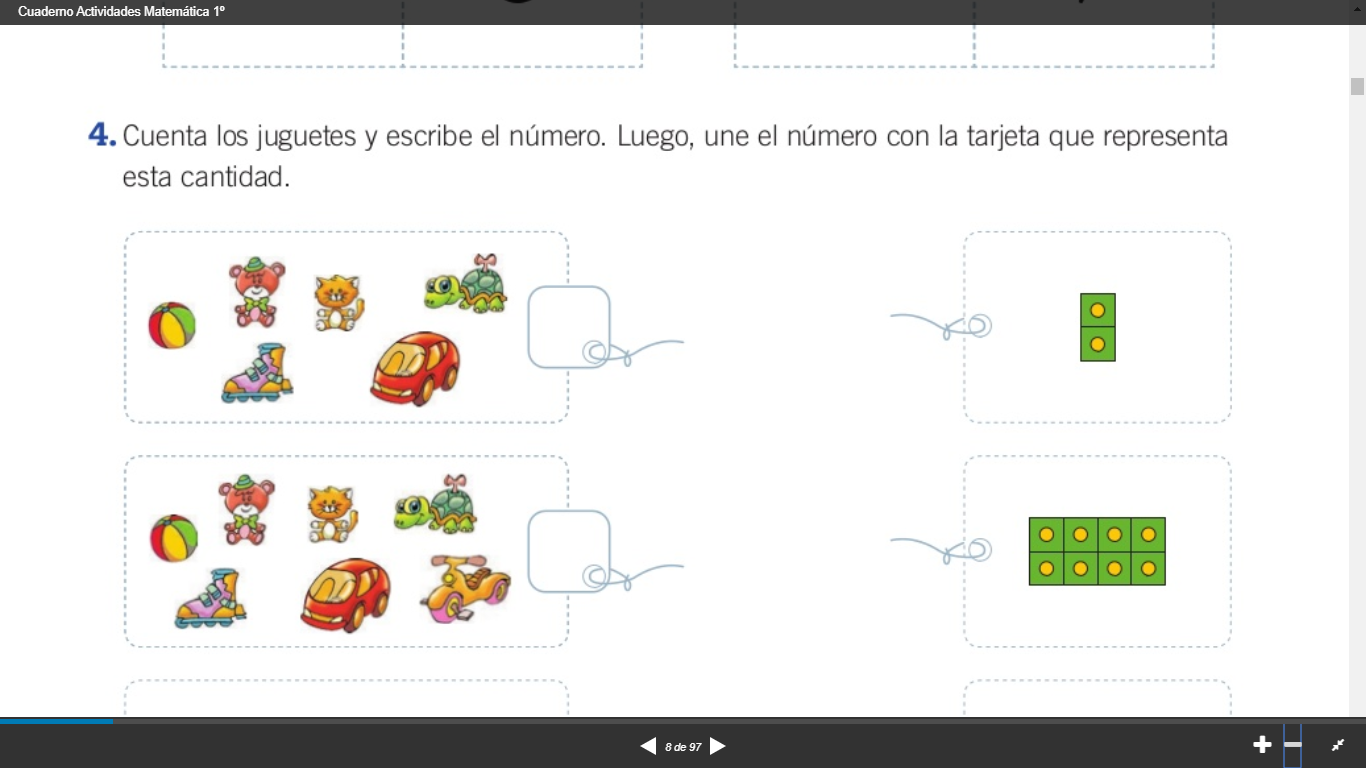 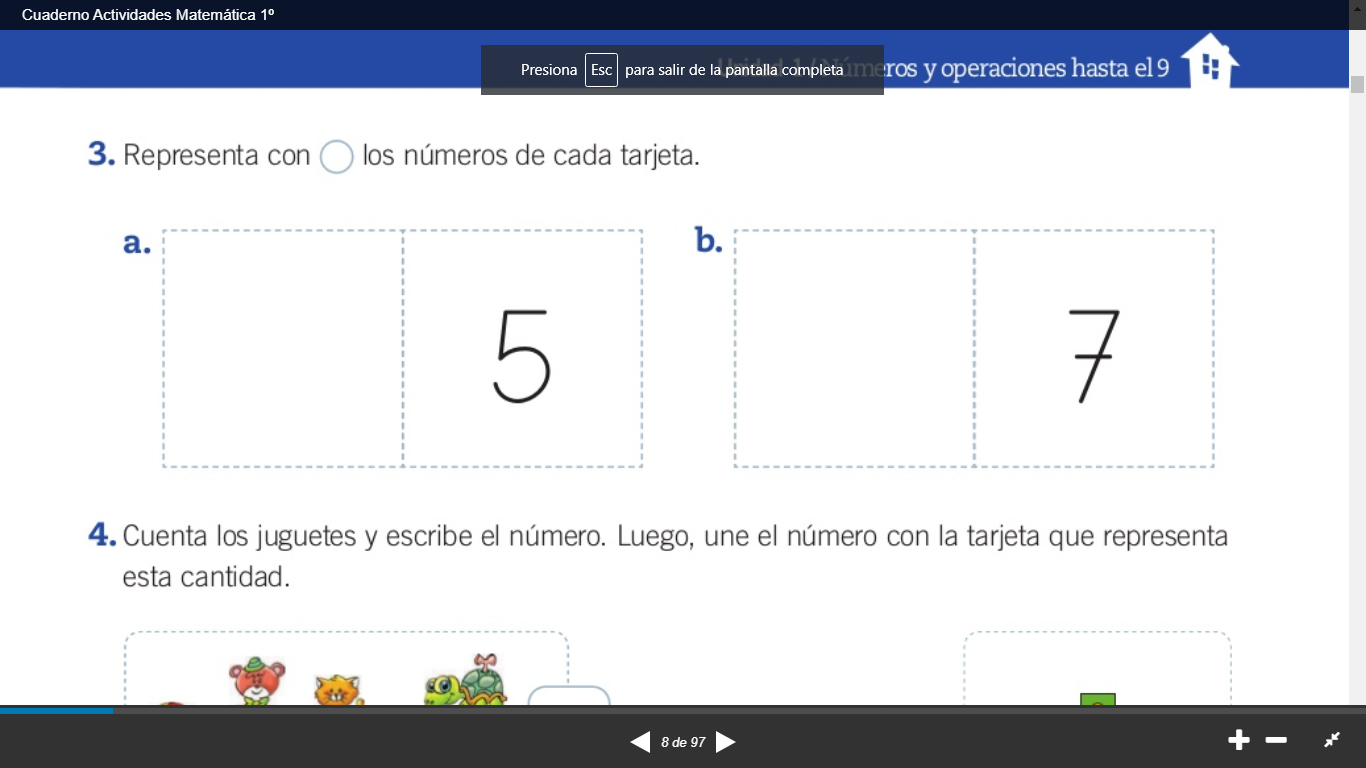 2. Guía de Aprendizaje Matemática 2. Guía de Aprendizaje Matemática 2. Guía de Aprendizaje Matemática Nombre alumno(a)Fecha:Unidad : 0Objetivo de aprendizaje :  N° 1- 3Objetivo de aprendizaje :  N° 1- 3Habilidades:  contar – leer – representarHabilidades:  contar – leer – representarHabilidades:  contar – leer – representar